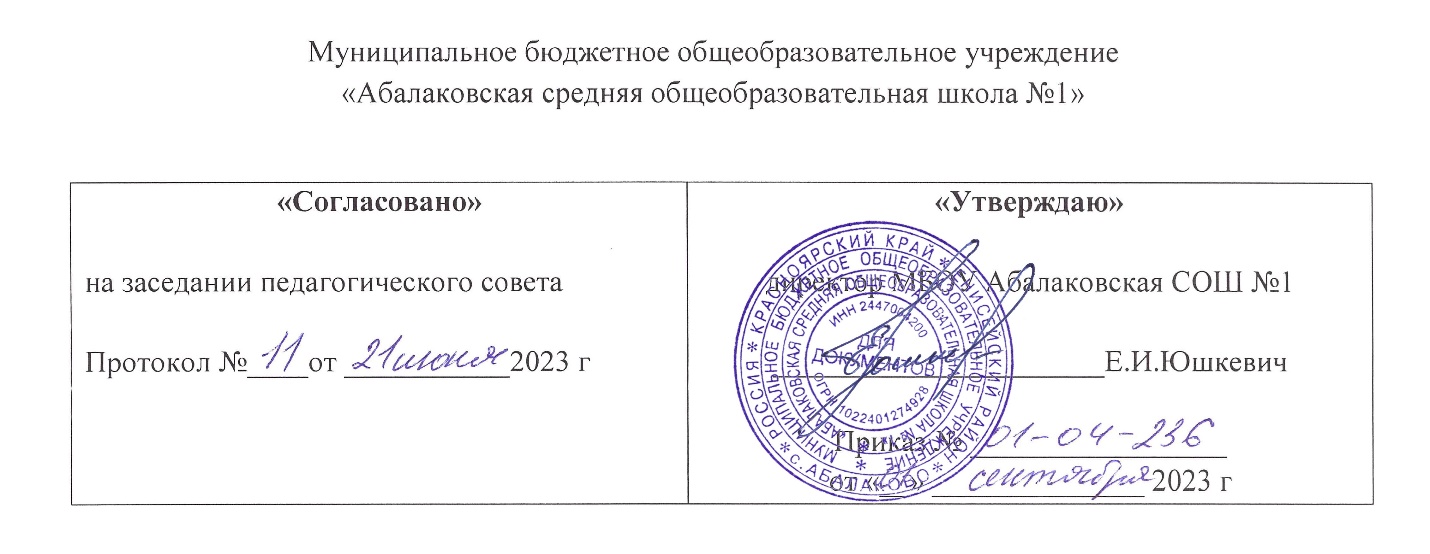 	Дополнительная образовательная общеразвивающая программаНаправленность техническая кружок «Робототехника» Возраст обучающихся 11-14 летСрок реализации программы 3 годаАвтор-составитель:Тулупов Ю.В.педагог дополнительного образованияс. Абалаково2023-2024 уч. год.Программа «Робототехника» направлена на формирование инженерного мышления на материале изготовления роботов из деталей конструктора в следующем формате:
● 3 года занятий по 2 часа в неделю
● группы по 2-3 человек в возрасте 11-14 лет
● занятия проводятся в компьютерном классе
● по итогу каждый изготовит различные модели роботов
● мониторинг результатов осуществляется через наблюдение и результаты участия в соревнованияхПояснительная запискаВ соответствии с требованиями ФГОС основного общего образования обучающийся должен владеть универсальными учебными действиями, способностью их использовать в учебной, познавательной и социальной практике, уметь самостоятельно планировать и осуществлять учебную деятельность, создавать, применять и преобразовывать знаки и символы, использовать ИКТ.Для достижения требований стандарта к результатам обучения учащихся, склонных к естественным наукам, технике или прикладным исследованиям, важно вовлечь их в такую учебно-познавательную деятельность уже в начальной школе и развить их способности на следующих этапах школьного образования.Технологии образовательной робототехники способствуют эффективному овладению обучающимися универсальными учебными действиями, так как объединяют разные способы деятельности при решении конкретной задачи. Использование конструкторов значительно повышает мотивацию к изучению отдельных образовательных предметов на ступени основного общего образования, способствует развитию коллективного мышления и самоконтроля.Робототехнику без сомнения, можно отнести к наиболее перспективным направлениям в области информационных технологий. И это не удивительно, так как развитие современных производств, таких, например, как автомобилестроение, микроэлектроника, станкостроение на данный момент немыслимо без использования роботизированных систем.Основное назначение дополнительной общеразвивающей программы научно-технической направленности «Робототехника» состоит в выполнении социального заказа современного общества, направленного на подготовку подрастающего поколения к полноценной работе в условиях глобальной информатизации всех сторон общественной жизни.Курс робототехники, включает в себя как курс изучения механики и основ конструирования, так и курс изучения программирования и автоматизации устройств в неразрывном целом - в устройстве под общим названием «робот». Изучение робототехники ориентировано на развитие личности ребенка, живущего в непрерывно развивающемся в научнотехническом русле обществе.Программа «Робототехника» разработана на основе:Дополнительной образовательной программы «Робототехника». Автор: Гущин О. Л.;Дополнительной образовательной программы «Робототехника». Автор: Букирев И. В., Бускина А. Л., Мухачев А. М., Оборин К. М.в соответствии с нормативно-правовыми документами:Федеральный закон «Об образовании в Российской Федерации» от 29 декабря 2012 года № 273-ФЗ;Концепция развития дополнительного образования детей (утверждённая распоряжением Правительства Российской Федерации от 4 сентября 2014 г. № 1726-р);Требования изложенные в письме Минобрнауки России от 11.12.2006г. № 06-1844 «О примерных требованиях к программам дополнительного образования детей»;Санитарно-эпидемиологические требования к устройству, содержанию и организации режима работы образовательных организаций дополнительного образования детей» Сан ПиН 2.4.4.3172-144;Компетентность: «Инженерное дело»Цель:Создать условия для формирования способности и стремления эффективно использовать знания и умения в конструировании и эксплуатации различных видов роботов для решения различных пользовательских задач.Задачи:1. Научить составить научно-техническое описание изделия, устройства, системы (назначение и область применения разрабатываемого изделия).
2. Разработать эскизный проект (комплект документации, описывающей архитектуру (изображение, схемы, чертежи) изделия, системы, устройства).
3.Описывать технические требования к разрабатываемому изделию, системе, устройству.
4. Разработать и проверить в виртуальной среде эффективность прототипа симулирующего работу разрабатываемого изделия, устройства или системы.
5.Скорректировать технические требования с учетом результатов проверки.
6. Осуществить фактический процесс производства изделия.Предметный материал: Изготовление стандартных моделей роботов по алгоритму. Усовершенствование стандартных моделей роботов для решения определенных задач. Создание моделей роботов под решение конкретных задач.Создание моделей роботов для участия в соревнованиях и НПК. Предметный продукт-модели: «Лего-щенок», «Гироскутер», «Сортировщик цвета», роботы для участия в соревнованиях «Робо-футбол»,  «Робо-сумо», «Траектория», «Кегельринг» и др.Педагогическая технология: Программа ориентирована на возраст: 11-14 лет. Рассчитана на 3 года обучения Возможное количество участников практики 6-12 человек. Задания в рамках программы выполняются в парах или группах по 2 - 3 человека. Для реализации программы допускаются учащиеся средней школы 5, 6, 7 классов. Набор группы происходит на конкурсной основе (тест), кроме учеников прошедших курс «Алгоритмика» в 3-4 кл., которые зачисляются без конкурса. Все задания выполняются в очной форме с применением конструкторов LegoMindstorms с программируемым блоком управления ЕV3 или NХТ. Задания для практических работ выполняются от 2 до 10 часов, в зависимости от сложности задания и решаемых задач. В качестве образовательных инструментов используются демонстрации ранее созданных роботов, в том числе и видео-демонстрации, алгоритмы создания роботов, стандарты для различных видов соревнований. В качестве формы предъявления предметных продуктов – демонстрация и испытание сконструированного робота. В качестве фиксации образовательных результатов проводится стартовый и итоговый событийный мониторинг.СМОР: Компетентность «Инженерное дело» - это способность и стремление целенаправленно использовать научные знания в создании и эксплуатации различных (инженерных) технических изделий, систем, устройств.Название задания: «Начинающий инженер»Естественное событие - индикатор: Я вижу, как ученик делится информацией о том, как он собрал приспособление для перевозки запасных частей в гараж.Искусственное событие - индикатор: Я вижу как ученик собирает робота по предложенному алгоритму и потом демонстрирует его работу.Название задания: «Бесценный опыт»Естественное событие - индикатор: Я слышу, как ребенок хвастается скоростью или качеством сборки своего робота другим участникам кружка.Искусственное событие - индикатор: Я  вижу, в какой степени произведенный учеником продукт соответствует критериям соревнований, и какими преимуществами или недостатками обладает робот по сравнению с конкурентными роботами.Название задания: «Уверенный инженер»Естественное событие - индикатор: Я вижу, как ученик берет на себя роль советчика или куратора в общении с начинающими участниками, дополнительно занимается в других инженерных кружках и, возможно, покупает конструкторы, чтобы конструировать инженерные продукты дома.Искусственное событие - индикатор: Я вижу, как ученик становится призером или победителем соревнований, помогает организовывать турниры, делится идеями, как усовершенствовать процесс их проведения. Помогает в процессе организации и работе кружка.Промежуточная аттестация проводится в форме зачета проектной работы по выбранной теме (см. Содержание учебного материала).	Учебно-тематический план
1 год обучения 2 часа в неделю, 74 часов в годКалендарно-тематическое планированиеКалендарно-тематический план 5 кл.Содержание курса первого года обученияТема 1. Введение в робототехнику.Теория: Техника безопасности. Определение понятия робот. История робототехники, роботы в современном мире. Термины «конструкция», «механизм». Ознакомление с комплектом конструктора. Изучение названия деталей, способов соединения.Практика: Соединение различных деталей между собой при помощи штифтов, осей. Сборка простой (безмоторной) тележки различных модификаций.Тема 2. Моторы. Механизмы движения.Теория: История моторов, история электродвигателя. Применение электродвигателя в современных устройствах.Практика: Изучение работы электродвигателя на примере модели карусели. Сборка одномоторной тележки. Использование второго двигателя в качестве генератора для движения тележки и карусели. Сборка моделей одномоторных тележек различных модификаций.Тема 3. Передаточные механизмы.Теория: История передаточных механизмов, виды передаточных механизмов: ременная передача, зубчатая передача, червячная передача. Понятие редуктора, передаточного числа. Изучение колесного и бесколесного движения. Вращательное и поступательное движение, механизмы преобразования. Передача движения в параллельную плоскость, в перпендикулярную плоскость.Практика: Сборка простых передаточных механизмов: с ременной передачей, различными видами зубчатых передач, с червячной передачей. Сборка одномоторной тележки с использованием различных передач. Сборка механизма паука с использованием зубчатой передачи. Сборка шлагбаума с использованием червячной передачи. Сборка лебедки.Тема 4. Базовая модель с программируемым блоком управления EV3.Теория: Изучение меню и основных команд программируемого блока управления ЕУЗ. Виды и применение датчиков.Практика: сборка базовой модели с использованием программируемого блока управления ЕУЗ. Изучение понятия «алгоритм» Создание простых программ движения прямо, поворота, паузы. Сборка креплений датчиков к базовой модели. Тестирование датчиков через интерфейс программируемого блока управления ЕV3. Составление простых программ с использованием датчиков.Тема 5. Программирование движения робота.Теория:	Ознакомление со средой EV3 или NXT. Изучениеинтерфейса, палитры команд. Изучение команд движения, остановки мотора, пауз.Практика: составление различных программ движения для базовой модели.Тема 6. Конструирование робот-сумоиста и робота-гонщика.Теория: Изучение способов применения третьего мотора и различных видов передач для создания робота-сумоиста и робота-гонщика. Понятие привода в механизмах с двумя колесными осями. Передний привод, задний привод, полный привод. Правила проведения соревнований по гонкам роботов и сумо роботов.Практика: конструирование робота-сумоиста, конструирование робота- гонщика. Программирование роботов в среде EV3 или NXT. Соревнования роботов.Тема 7. Программирование датчиков.Теория: Изучение принципов построения программ с использованием различных датчиков. Изучение ветвлений, вложенных ветвлений.Практика: Робот, меняющий направление движения при столкновении или приближении к препятствиям (на датчиках касания и ультразвуковом датчике). Робот, движущийся по черной линии (на датчике освещённости).Тема 8. Программирование сложных движений, датчиков и удаленного управления робота.Теория: Изучение технологии bluetooth Расчет и программная реализация движения робота по нелинейной траектории. Правила соревнований по кегельрингу.Практика: Программирование принимающего и передающего робота по технологии bluetooth. Программирование робота для движения по непрямой траектории. Создание модели робота для кегельринга, соревнования по кегельрингу.Тема 9. Программирование параллельных потоков, подпрограммы.Теория: Параллельные потоки в программе. Понятие подпрограммы, создание моих блоков в среде программирования EV3. Программирование воспроизведения звуков.Практика: Программирование робота щенка или другого животного.Программирование блока релейного регулятора (движение по черной линии). Программирование блока пропорционального регулятора.Самостоятельная разработка своего блока.Тема 10. Основные виды соревнований и элементы заданий.Теория: Регламенты состязаний, варианты конструкций. Примеры алгоритмов. Проезд, подсчет перекрестков (обычных, инверсных).Практика: Отладка роботов для соревнований, программирование, усовершенствование конструкции.Тема 11. Конструирование творческих моделей.Теория: Изучение принципов конструирования творческих моделей роботов. Изучение методов презентации проектов.Практика: Создание робота-катапульты, робота-автопогрузчика,робота-кобры, или собственной идеи модели робота. Презентация и выставка проектов.Аттестация: Полугодовая - тест (2 часа). Годовая –Создание проекта по алгоритму на выбор: «Лего-щенок», «Гироскутер», «Сортировщик цвета» или предложенный учениками (2 часа).Требования к уровню подготовки обучающихся первого года обученияПо прохождению первого года обучения, обучающиеся должнызнать, уметь:правила техники безопасности при работе с компьютерами и конструкторами lego;названия деталей и основных соединений деталей;основные виды передачи движения, используемые в механизмах (ременную, зубчатую, червячную);основные принципы работы электродвигателей и механизма движения робота по поверхности;основные функции программируемого блока управления EV3 и датчиков;основные алгоритмические конструкции;основные пиктограммы, их функция и порядок соединения;среду программирования EV3писать программы, управляющие движением конструктивных частей робота, в том числе создавать алгоритмы, основанные на работе датчиков;находить различные неисправности в собранных моделях и устранять их;собирать различные модели механизмов и роботов по предложенным инструкциям;вносить конструктивные изменения в базовые модели и конструировать собственные модели в соответствии с заданием;собирать модели, реализующие функции среды программирования EV3;писать программы, использующие ветвления, циклы ипараллельные потоки;производить сборку различных соединений деталей;конструировать и собирать механизм использующие понижающую и повышающую передачи, передачи в одной плоскости, а также передачи в параллельную и перпендикулярную плоскости.выражать мысли в устной и письменной форме;организовывать других людей и работать в команде.приобрести или развить личностные качества и способности.Учебно-тематический план
2-ой год обучения 2 часа в неделю, 74 часов в годКалендарно-тематическое планированиеКалендарно-тематический план 6 кл.Содержание курса второго года обученияТема 1. Основные передачи и механизмы.Теория: Техника безопасности. Зубчатые, ременные передачи и их расчет. Червячные передачи. Реечная передача. Планетарные передачи. Дифференциал. Лебедка.Практика: Проведение математических расчетов для передач. Создание механизмов, использующих передачи разных типов.Тема 2. Позиционирование и манипуляторы.Теория: Основы использования сервоприводов для позиционирования мотора. Использование встроенного энкодера. Программирование с использованием энкодеров.Практика:	Создание манипулятора, использующего в работевстроенный в двигатель энкодер.Тема 3. Регуляторы.Теория: Понятие регулятора. Математические и физические основы использования регуляторов.Практика: Сборка различных механизмов использующих регуляторы в движении.Тема 4. Ориентирование робота в пространстве.Теория: Способы использования датчиков и записи их показаний для ориентирования робота в пространстве.Практика: Сборка и программирование роботов, использующих для ориентирования в пространстве различные особенности местности (рельеф, освещение и т.д.).Тема 5. Основы программирования в EducationEV3.Теория: Основные понятия языка EducationEV3, структура программы, типы данных, переменные и константы. Ввод и вывод информации (работа с датчиками и моторами). Операции и операторы. Операторы цикла. Операторы условных и безусловных переходов. Функции (подпрограммы).Практика: Программирование в среде EducationEV3, отладка написанных программ.Тема 6. Основы инженерной графики (Работа в КОМПАС-ЗD).Теория: Введение в инженерную графику, система ЕСКД,ознакомление с интерфейсом Компас 3D панели и меню. Виды аксонометрических проекций, прямоугольная изометрическая и диметрическая проекции. Трехмерное моделирование, этапы моделирования, операции вращения, выдавливания и др.Практика: Работа в КОМПАС-ЗD, создание чертежей плоских деталей, создание чертежей в изометрической и диметрической проекциях. Построение 3D моделей призмы, пирамиды, цилиндра и конуса и др. моделей.Тема 7. Основные виды соревнований и элементы заданий, подготовка к соревнованиям, творческое конструирование.Теория: Просмотр регламентов состязаний, варианты конструкций, примеры алгоритмов. Алгоритм проезда траектории (подсчет перекрёстков, инверсия).Практика: Конструирование роботов для соревнований,программирование, отладка.Аттестация: Полугодовая - тест (2 часа). Годовая - Создание проекта на выбор: «Робот-гонщик», «Робот-футболист», (4 часа).Требования к уровню подготовки обучающихся второго года обученияПо прохождению второго года обучения, обучающиеся должны знать, уметь:Математические формулы для расчета параметров передач;Понятие регулятора. Математические и физические основы использования регуляторов.Основы использования сервоприводов для позиционирования мотора. Использовать встроенный энкодер.Способы использования датчиков и записи их показаний для ориентирования робота в пространстве.Основные понятия языка КОМПАС, структуру программы, типы данных, переменные и константы. Ввод и вывод информации.Систему ЕСКД, работать с интерфейсом Компас 3D. Виды аксонометрических проекций, создавать чертежи и 3D модели.Задания и правила областных и окружных соревнований, собирать модели роботов, соответствующих регламенту соревнований.Учебно-тематический план
3-ий год обучения 2 часа в неделю, 74 часа в годКалендарно-тематическое планированиеКалендарно-тематический план 7 кл.Содержание курса третьего года обученияТема 1. Возможности и проблемы современной робототехники.Теория: Изучение современной элементной базы образовательной робототехники. Расширенные возможности программируемого блока управления ЕУЗ и его программирования: работа с файлами, прямая работа с таймерами. Строение и скрытые возможности датчиков. Строение и возможности сервоприводом. Использование дополнительных датчиков Hi-Technic. Использование наборов Tetrix (при наличии).Практика: Сборка различных моделей с использованиемдополнительных возможностей, различных датчиков и наборов.Тема 2. Основные направления в современной робототехнике.Теория: Использование роботов в основных отраслях человеческой деятельности: роботы в науке, медицине, промышленности, быту, космосе и т.д. Изобретательская деятельность. Соревнования роботов.Практика: Создание прототипов роботов различных направлений робототехники.Тема 3. Методы активизации творчества.Теория: Изучение творческого мышления, упражнения на развитие творческого мышления. Понятие дивергентное мышление и многовариантность. Использование различных методов творческого поиска при решении научно-технических проблем.Практика: выполнение различных упражнений на творческих поиск: мозговой штурм, синектика, метод фокальных объектов, ментальные карты, метод «шесть шляп».Тема 4. Работа над индивидуальными проектами.Теория:	Современное проектирование, этапы проектирования,стандарты проектирования, основы поиска и работы с информацией, анализа информации в литературе и сети интернет, обобщение и структурирование информации.Практика:	работа с информацией, сборка и программированиерешений, проектирование модели, создание пояснительной документации, презентация и защита проектов.Аттестация: Полугодовая - тест (2 часа). Годовая - Создание проекта на выбор: Робот для участия в «Кегельринг», Робот для участия в «Траектория», Робот для участия в «Робо-сумо» (3 часа).Требования к уровню подготовки обучающихся третьего года обученияПо прохождению третьего года обучения, обучающиеся должны знать, уметь:Современную элементную базу образовательной робототехники.Расширенные возможности программируемого блока управления EV3 и его программирования: работа с файлами, прямая работа с таймерами.О использовании роботов в основных отраслях человеческой деятельности: роботы в науке, медицине, промышленности, быту, космосе и т.д.Методы активизации творчества.Создавать прототипы роботов различных направлений робототехники.Современное проектирование, этапы проектирования, стандарты проектирования, основы поиска и работы с информацией, анализа информации в литературе и сети интернет, обобщение и структурирование информации.Методическое обеспечение дополнительной образовательной программы «Робототехника»В материально техническое обеспечение класса входят:Компьютерный класс.Сеть интернет.Интерактивный мультимедиа проектор.Принтер.Персональный компьютер (6 шт.)Цифровая фотокамера.45544 БазовыйнаборLEGO MINDSTORMS Education EV3 (5 шт.)45560 РесурсныйнаборLEGO MINDSTORMS Education EV3ПО LEGO MINDSTORMS Education EV3ПО LEGODigitalDesigner 4.3.8 (Виртуальный конструктор Лего)Список литературыАнаньев Б. Г. Человек как предмет познания, 3-е изд. - СПб: Питер, 2001 - 288 сЗлаказов А. С. Уроки Легоконструирования в школе: Методическое пособие, - М: Бином, 2010 - 120с.Ильин Е.П, Психология творчества, креативности, одаренности. - СПб: Питер, 2012 - 448с.Колосов Д. Г. Первый шаг в робототехнику: практикум для 5-6 классов, М: БИНОМ. Лаборатория знаний, 2012. - 256с.Психология человека от рождения до смерти/ Под ред., А. А. Реана -Москва: Прайм-Еврознак, 2010. - 651с.Филипов С. А. Робототехника для детей и родителей, 3-е изд. - М: Наука, 2013. -319с.Федеральном закон "Об образовании в Российской Федерации", №273-Ф3Интернет-ресурсыhttp://www.prorobot.ruhttp://www.nnxt.blogspot.ruhttp://www.mindstonus.ruhttp://www.robot-develop.org№Название темыКоличество часовКоличество часовКоличество часовтеориипрактикивсего1Введение в робототехнику.1232Моторы. Механизмы движения.1563Передаточные механизмы.369- ременная передача123- зубчатая передача123- червячная передача1234Базовая модель с программируемым блоком управления ЕУЗ.268- сборка базовой модели134- программирование EV3 через внутренний интерфейс1345Программирование движения робота.268- ознакомление с интерфейсом среды программирования.134- составление программ движения, остановки мотора, пауз134Промежуточная аттестация1126Конструирование робот-сумоиста и робота-гонщика.268- конструирование робота-сумоиста, соревнования роботов134- конструирование робота-гонщика, соревнования роботов1347Программирование датчиков.369- программирование датчиков касания и ультразвукового датчика123- программирование датчика освещенности, движения по черной линии123- программирование датчика звука, подсчет звуков, подсчет перекрестков.1238Программирование сложных движений, датчиков и удаленного управления робота.268- конструирование робота для кегельринга, соревнования роботов по кегельрингу134- программирование удаленного управления134Аттестация1129Программирование параллельных потоков, подпрограммы.12310Основные виды соревнований и элементы заданий.13411Конструирование творческих моделей.134Всего:215374№ТемаДата1-3Введение в робототехнику4.09 4.09 11.09 4-9Моторы. Механизмы движения.11.09 18.09 18.09 25.09 25.09 2.1010-12Ременная передача2.10 9.10 9.1013-15Зубчатая передача16.10 16.10 23.1016-18Червячная передача23.10 30.10 30.1019-22Сборка базовой модели6.11 6.11 13.11 13.11 23-26Сборка базовой модели20.11 20.11 27.11 27.11 27-30Ознакомление с интерфейсом среды программирования.4.12 4.12 11.12 11.12 31-34Составление программ движения, остановки мотора, пауз.18.12 18.12 25.12 25.12 35-36Промежуточная аттестация8.01 8.0137-40Конструирование робота-сумоиста, соревнования роботов15.01 15.01 22.01 22.01 41-44Конструирование робота-гонщика, соревнования роботов29.01 29.01 5.02 5.02 45-47Программирование датчиков касания и ультразвукового датчика12.02 12.02 19.02 48-50Программирование датчика освещенности, движения по черной линии.19.02 26.02 26.0251-53Программирование датчика звука, подсчет звуков, подсчет перекрестков.4.03 4.03 11.0354-57Конструирование робота для кегельринга, соревнования роботов по кегельрингу.11.03 18.03 18.03 25.0358-61Программирование удаленного управления.25.03 1.04 1.04 8.0462-63Аттестация.8.04 15.04 64-66Программирование параллельных потоков, подпрограммы.15 .04 22.04 22.0467-70Основные виды соревнований и элементы заданий.29.04 29.04 6.05 6.0571-74Конструирование творческих моделей.13.05 13.05 20.05 20.05№ п/пМесяц Число Форма занятияКол-во часовТема занятияМесто проведенияФорма контроля1сентябрь4Лекция1Введение в робототехникуМБОУ Абалаковская СОШ №1Журнал по технике безопасности2сентябрь   4Практическая работа1Введение в робототехникуМБОУ Абалаковская СОШ №1Проект3сентябрь  11Практическая работа1Введение в робототехникуМБОУ Абалаковская СОШ №1Проект4сентябрь11Практическая работа1Моторы. Механизмы движения.МБОУ Абалаковская СОШ №1Проект5сентябрь18Практическая работа1Моторы. Механизмы движения.МБОУ Абалаковская СОШ №1Проект6сентябрь18Практическая работа1Моторы. Механизмы движения.МБОУ Абалаковская СОШ №1Проект7сентябрь25Практическая работа1Моторы. Механизмы движения.МБОУ Абалаковская СОШ №1Проект8сентябрь25Соревнование1Моторы. Механизмы движения.МБОУ Абалаковская СОШ №1Проект9 октябрь2Практическая работа1Моторы. Механизмы движения.МБОУ Абалаковская СОШ №1Проект10 октябрь2Практическая работа1Ременная передачаМБОУ Абалаковская СОШ №1Проект11октябрь 9Практическая работа1Ременная передачаМБОУ Абалаковская СОШ №1Проект12октябрь 9Практическая работа1Ременная передачаМБОУ Абалаковская СОШ №1Проект13 октябрь16Практическая работа1Зубчатая передачаМБОУ Абалаковская СОШ №1Проект14октябрь 16Практическая работа1Зубчатая передачаМБОУ Абалаковская СОШ №1Проект15 октябрь23Практическая работа1Зубчатая передачаМБОУ Абалаковская СОШ №1Проект16 октябрь23Практическая работа1Червячная передачаМБОУ Абалаковская СОШ №1Проект17 октябрь30Практическая работа1Червячная передачаМБОУ Абалаковская СОШ №1Проект18 октябрь30Соревнование1Червячная передачаМБОУ Абалаковская СОШ №1Проект19 октябрь6Практическая работа1Сборка базовой моделиМБОУ Абалаковская СОШ №1Проект20ноябрь6Практическая работа1Сборка базовой моделиМБОУ Абалаковская СОШ №1Проект21ноябрь13Практическая работа1Сборка базовой моделиМБОУ Абалаковская СОШ №1Проект22ноябрь13Практическая работа1Сборка базовой моделиМБОУ Абалаковская СОШ №1Проект23ноябрь20Практическая работа1Сборка базовой моделиМБОУ Абалаковская СОШ №1Проект24ноябрь20Практическая работа1Сборка базовой моделиМБОУ Абалаковская СОШ №1Проект25ноябрь27Практическая работа1Сборка базовой моделиМБОУ Абалаковская СОШ №1Проект26ноябрь27Практическая работа1Сборка базовой моделиМБОУ Абалаковская СОШ №1Проект27ноябрь4Практическая работа1Ознакомление с интерфейсом среды программирования.МБОУ Абалаковская СОШ №1Проект28декабрь4Практическая работа1Ознакомление с интерфейсом среды программирования.МБОУ Абалаковская СОШ №1Проект29декабрь11Практическая работа1Ознакомление с интерфейсом среды программирования.МБОУ Абалаковская СОШ №1Проект30декабрь11Практическая работа1Ознакомление с интерфейсом среды программирования.МБОУ Абалаковская СОШ №1Проект31декабрь18Практическая работа1Составление программ движения, остановки мотора, пауз.МБОУ Абалаковская СОШ №1Проект32декабрь 18Практическая работа1Составление программ движения, остановки мотора, пауз.МБОУ Абалаковская СОШ №1Проект33декабрь25Практическая работа1Составление программ движения, остановки мотора, пауз.МБОУ Абалаковская СОШ №1Проект34 декабрь25Практическая работа1Составление программ движения, остановки мотора, пауз.МБОУ Абалаковская СОШ №1Проект35 декабрь8Практическая работа1Промежуточная аттестацияМБОУ Абалаковская СОШ №1Тест36январь 8Практическая работа1Промежуточная аттестацияМБОУ Абалаковская СОШ №1Тест37январь15Практическая работа1Конструирование робота-сумоиста, соревнования роботовМБОУ Абалаковская СОШ №1Проект38январь15Практическая работа1Конструирование робота-сумоиста, соревнования роботовМБОУ Абалаковская СОШ №1Проект39январь22Практическая работа1Конструирование робота-сумоиста, соревнования роботовМБОУ Абалаковская СОШ №1Проект40январь22Практическая работа1Конструирование робота-сумоиста, соревнования роботовМБОУ Абалаковская СОШ №1Проект41январь29Практическая работа1Конструирование робота-гонщика, соревнования роботовМБОУ Абалаковская СОШ №1Проект42 январь29Практическая работа1Конструирование робота-гонщика, соревнования роботовМБОУ Абалаковская СОШ №1Проект43январь 5Практическая работа1Конструирование робота-гонщика, соревнования роботовМБОУ Абалаковская СОШ №1Проект44февраль5Практическая работа1Конструирование робота-гонщика, соревнования роботовМБОУ Абалаковская СОШ №1Проект45февраль12Практическая работа1Программирование датчиков касания и ультразвукового датчикаМБОУ Абалаковская СОШ №1Проект46февраль12Практическая работа1Программирование датчиков касания и ультразвукового датчикаМБОУ Абалаковская СОШ №1Проект47февраль19Практическая работа1Программирование датчиков касания и ультразвукового датчикаМБОУ Абалаковская СОШ №1Проект48февраль19Практическая работа1Программирование датчика освещенности, движения по черной линии.МБОУ Абалаковская СОШ №1Проект49февраль26Практическая работа1Программирование датчика освещенности, движения по черной линии.МБОУ Абалаковская СОШ №1Проект50февраль26Практическая работа1Программирование датчика освещенности, движения по черной линии.МБОУ Абалаковская СОШ №1Проект51февраль4Практическая работа1Программирование датчика звука, подсчет звуков, подсчет перекрестков.МБОУ Абалаковская СОШ №1Проект52март4Практическая работа1Программирование датчика звука, подсчет звуков, подсчет перекрестков.МБОУ Абалаковская СОШ №1Проект53март11Практическая работа1Программирование датчика звука, подсчет звуков, подсчет перекрестков.МБОУ Абалаковская СОШ №1Проект54март11Практическая работа1Конструирование робота для кегельринга, соревнования роботов по кегельрингу.МБОУ Абалаковская СОШ №1Проект55март18Практическая работа1Конструирование робота для кегельринга, соревнования роботов по кегельрингу.МБОУ Абалаковская СОШ №1Проект56март18Практическая работа1Конструирование робота для кегельринга, соревнования роботов по кегельрингу.МБОУ Абалаковская СОШ №1Проект57март25Практическая работа1Конструирование робота для кегельринга, соревнования роботов по кегельрингу.МБОУ Абалаковская СОШ №1Проект58 март25Практическая работа1Программирование удаленного управления.МБОУ Абалаковская СОШ №1Проект59 март1Практическая работа1Программирование удаленного управления.МБОУ Абалаковская СОШ №1Проект60апрель1Практическая работа1Программирование удаленного управления.МБОУ Абалаковская СОШ №1Проект61апрель8Практическая работа1Программирование удаленного управления.МБОУ Абалаковская СОШ №1Проект62апрель8Практическая работа1Аттестация.МБОУ Абалаковская СОШ №1Тест63апрель15Практическая работа1Аттестация.МБОУ Абалаковская СОШ №1Тест64апрель15Практическая работа1Программирование параллельных потоков, подпрограммы.МБОУ Абалаковская СОШ №1Проект65апрель22Практическая работа1Программирование параллельных потоков, подпрограммы.МБОУ Абалаковская СОШ №1Проект66 апрель22Практическая работа1Программирование параллельных потоков, подпрограммы.МБОУ Абалаковская СОШ №1Проект67 апрель29Практическая работа1Основные виды соревнований и элементы заданий.МБОУ Абалаковская СОШ №1Проект68апрель29Практическая работа1Основные виды соревнований и элементы заданий.МБОУ Абалаковская СОШ №1Проект69апрель6Практическая работа1Основные виды соревнований и элементы заданий.МБОУ Абалаковская СОШ №1Проект70май6Практическая работа1Основные виды соревнований и элементы заданий.МБОУ Абалаковская СОШ №1Проект71май13Практическая работа1Конструирование творческих моделей.МБОУ Абалаковская СОШ №1Проект72май13Практическая работа1Конструирование творческих моделей.МБОУ Абалаковская СОШ №1Проект73май20Практическая работа1Конструирование творческих моделей.МБОУ Абалаковская СОШ №1Проект74май20Практическая работа1Конструирование творческих моделей.МБОУ Абалаковская СОШ №1Проект№Название темыКоличество часовКоличество часовКоличество часовтеориипрактикивсего1Основные передачи и механизмы.1672Позиционирование и манипуляторы.1673Регуляторы.1674Ориентирование робота в пространстве .134Промежуточная аттестация1125Основы программирования в EducationEV31896Основы инженерной графики (Работа в КОМПАС-3D)или другой.312157Основные виды соревнований и элементы заданий, подготовка к соревнованиям, творческое конструирование.31821 "Робо-футбол"167 "Траектория"167 "Робо-Сумо"167Аттестация112Всего:136174№ТемаДата1-7Основные передачи и механизмы.4.09 4.09 11.09 11.09 18.09 18.09 25.098-14Позиционирование и манипуляторы.25.09 2.10 2.10 9.10 9.10 16.10 16.1015-21Регуляторы.23.10 23.10 30.10 30.10 6.11 6.11 13.1122-25Ориентирование робота в пространстве .13.11 20.11 20.11 27.1126-27Промежуточная аттестация27.11 4.1228-36Основы программирования в EducationEV34.12 11.12 11.12 18.12 18.12 25.12 25.12 8.01 8.0137-51Основы инженерной графики (Работа в КОМПАС-3D)или другой.15.01 15.01 22.01 22.01 29.01 29.01 5.02 5.02 12.02 12.02 19.02 19.02 26.02 26.02 4.0352-58 "Робо-футбол"4.03 11.03 11.03 18.03 18.03 25.03 25.0359-65 "Траектория"1.04 1.04 8.04 8.04 15.04 15.04 22.0466-72 "Робо-Сумо"22.04 29.04 29.04 6.05 6.05 13.05 13.0573-74Аттестация20.05 20.05№ п/пМесяц Число Форма занятияКол-во часовТема занятияМесто проведенияФорма контроля1сентябрь4Лекция1Основные передачи и механизмы.МБОУ Абалаковская СОШ №1Журнал по технике безопасности2сентябрь   4Практическая работа1Основные передачи и механизмы.МБОУ Абалаковская СОШ №1Проект3сентябрь  11Практическая работа1Основные передачи и механизмы.МБОУ Абалаковская СОШ №1Проект4сентябрь11Практическая работа1Основные передачи и механизмы.МБОУ Абалаковская СОШ №1Проект5сентябрь18Практическая работа1Основные передачи и механизмы.МБОУ Абалаковская СОШ №1Проект6сентябрь18Практическая работа1Основные передачи и механизмы.МБОУ Абалаковская СОШ №1Проект7сентябрь25Практическая работа1Основные передачи и механизмы.МБОУ Абалаковская СОШ №1Проект8сентябрь25Соревнование1Моторы. Механизмы движения.МБОУ Абалаковская СОШ №1Проект9 октябрь2Практическая работа1Моторы. Механизмы движения.МБОУ Абалаковская СОШ №1Проект10 октябрь2Практическая работа1Ременная передачаМБОУ Абалаковская СОШ №1Проект11октябрь 9Практическая работа1Ременная передачаМБОУ Абалаковская СОШ №1Проект12октябрь 9Практическая работа1Ременная передачаМБОУ Абалаковская СОШ №1Проект13 октябрь16Практическая работа1Зубчатая передачаМБОУ Абалаковская СОШ №1Проект14октябрь 16Практическая работа1Зубчатая передачаМБОУ Абалаковская СОШ №1Проект15 октябрь23Практическая работа1Зубчатая передачаМБОУ Абалаковская СОШ №1Проект16 октябрь23Практическая работа1Червячная передачаМБОУ Абалаковская СОШ №1Проект17 октябрь30Практическая работа1Червячная передачаМБОУ Абалаковская СОШ №1Проект18 октябрь30Соревнование1Червячная передачаМБОУ Абалаковская СОШ №1Проект19 октябрь6Практическая работа1Сборка базовой моделиМБОУ Абалаковская СОШ №1Проект20ноябрь6Практическая работа1Сборка базовой моделиМБОУ Абалаковская СОШ №1Проект21ноябрь13Практическая работа1Сборка базовой моделиМБОУ Абалаковская СОШ №1Проект22ноябрь13Практическая работа1Сборка базовой моделиМБОУ Абалаковская СОШ №1Проект23ноябрь20Практическая работа1Сборка базовой моделиМБОУ Абалаковская СОШ №1Проект24ноябрь20Практическая работа1Сборка базовой моделиМБОУ Абалаковская СОШ №1Проект25ноябрь27Практическая работа1Сборка базовой моделиМБОУ Абалаковская СОШ №1Проект26ноябрь27Практическая работа1Сборка базовой моделиМБОУ Абалаковская СОШ №1Проект27ноябрь4Практическая работа1Ознакомление с интерфейсом среды программирования.МБОУ Абалаковская СОШ №1Проект28декабрь4Практическая работа1Ознакомление с интерфейсом среды программирования.МБОУ Абалаковская СОШ №1Проект29декабрь11Практическая работа1Ознакомление с интерфейсом среды программирования.МБОУ Абалаковская СОШ №1Проект30декабрь11Практическая работа1Ознакомление с интерфейсом среды программирования.МБОУ Абалаковская СОШ №1Проект31декабрь18Практическая работа1Составление программ движения, остановки мотора, пауз.МБОУ Абалаковская СОШ №1Проект32декабрь 18Практическая работа1Составление программ движения, остановки мотора, пауз.МБОУ Абалаковская СОШ №1Проект33декабрь25Практическая работа1Составление программ движения, остановки мотора, пауз.МБОУ Абалаковская СОШ №1Проект34 декабрь25Практическая работа1Составление программ движения, остановки мотора, пауз.МБОУ Абалаковская СОШ №1Проект35 декабрь8Практическая работа1Промежуточная аттестацияМБОУ Абалаковская СОШ №1Тест36январь 8Практическая работа1Промежуточная аттестацияМБОУ Абалаковская СОШ №1Тест37январь15Практическая работа1Конструирование робота-сумоиста, соревнования роботовМБОУ Абалаковская СОШ №1Проект38январь15Практическая работа1Конструирование робота-сумоиста, соревнования роботовМБОУ Абалаковская СОШ №1Проект39январь22Практическая работа1Конструирование робота-сумоиста, соревнования роботовМБОУ Абалаковская СОШ №1Проект40январь22Практическая работа1Конструирование робота-сумоиста, соревнования роботовМБОУ Абалаковская СОШ №1Проект41январь29Практическая работа1Конструирование робота-гонщика, соревнования роботовМБОУ Абалаковская СОШ №1Проект42 январь29Практическая работа1Конструирование робота-гонщика, соревнования роботовМБОУ Абалаковская СОШ №1Проект43январь 5Практическая работа1Конструирование робота-гонщика, соревнования роботовМБОУ Абалаковская СОШ №1Проект44февраль5Практическая работа1Конструирование робота-гонщика, соревнования роботовМБОУ Абалаковская СОШ №1Проект45февраль12Практическая работа1Программирование датчиков касания и ультразвукового датчикаМБОУ Абалаковская СОШ №1Проект46февраль12Практическая работа1Программирование датчиков касания и ультразвукового датчикаМБОУ Абалаковская СОШ №1Проект47февраль19Практическая работа1Программирование датчиков касания и ультразвукового датчикаМБОУ Абалаковская СОШ №1Проект48февраль19Практическая работа1Программирование датчика освещенности, движения по черной линии.МБОУ Абалаковская СОШ №1Проект49февраль26Практическая работа1Программирование датчика освещенности, движения по черной линии.МБОУ Абалаковская СОШ №1Проект50февраль26Практическая работа1Программирование датчика освещенности, движения по черной линии.МБОУ Абалаковская СОШ №1Проект51февраль4Практическая работа1Программирование датчика звука, подсчет звуков, подсчет перекрестков.МБОУ Абалаковская СОШ №1Проект52март4Практическая работа1Программирование датчика звука, подсчет звуков, подсчет перекрестков.МБОУ Абалаковская СОШ №1Проект53март11Практическая работа1Программирование датчика звука, подсчет звуков, подсчет перекрестков.МБОУ Абалаковская СОШ №1Проект54март11Практическая работа1Конструирование робота для кегельринга, соревнования роботов по кегельрингу.МБОУ Абалаковская СОШ №1Проект55март18Практическая работа1Конструирование робота для кегельринга, соревнования роботов по кегельрингу.МБОУ Абалаковская СОШ №1Проект56март18Практическая работа1Конструирование робота для кегельринга, соревнования роботов по кегельрингу.МБОУ Абалаковская СОШ №1Проект57март25Практическая работа1Конструирование робота для кегельринга, соревнования роботов по кегельрингу.МБОУ Абалаковская СОШ №1Проект58 март25Практическая работа1Программирование удаленного управления.МБОУ Абалаковская СОШ №1Проект59 март1Практическая работа1Программирование удаленного управления.МБОУ Абалаковская СОШ №1Проект60апрель1Практическая работа1Программирование удаленного управления.МБОУ Абалаковская СОШ №1Проект61апрель8Практическая работа1Программирование удаленного управления.МБОУ Абалаковская СОШ №1Проект62апрель8Практическая работа1Аттестация.МБОУ Абалаковская СОШ №1Тест63апрель15Практическая работа1Аттестация.МБОУ Абалаковская СОШ №1Тест64апрель15Практическая работа1Программирование параллельных потоков, подпрограммы.МБОУ Абалаковская СОШ №1Проект65апрель22Практическая работа1Программирование параллельных потоков, подпрограммы.МБОУ Абалаковская СОШ №1Проект66 апрель22Практическая работа1Программирование параллельных потоков, подпрограммы.МБОУ Абалаковская СОШ №1Проект67 апрель29Практическая работа1Основные виды соревнований и элементы заданий.МБОУ Абалаковская СОШ №1Проект68апрель29Практическая работа1Основные виды соревнований и элементы заданий.МБОУ Абалаковская СОШ №1Проект69апрель6Практическая работа1Основные виды соревнований и элементы заданий.МБОУ Абалаковская СОШ №1Проект70май6Практическая работа1Основные виды соревнований и элементы заданий.МБОУ Абалаковская СОШ №1Проект71май13Практическая работа1Конструирование творческих моделей.МБОУ Абалаковская СОШ №1Проект72май13Практическая работа1Конструирование творческих моделей.МБОУ Абалаковская СОШ №1Проект73май20Практическая работа1Конструирование творческих моделей.МБОУ Абалаковская СОШ №1Проект74май20Практическая работа1Конструирование творческих моделей.МБОУ Абалаковская СОШ №1Проект№Название темы№Название темыКоличество часовКоличество часовКоличество часов№Название темытеориипрактикивсего1Возможности и проблемы современной робототехники2352Основные направления в современной робототехнике.2243Методы активизации творчества1344Работа над индивидуальными проектами512174Выбор направления робототехнике, сбор информации, поиск актуальных проблем и задач. Выбор темы проекта.1344Сбор информации по выбранной теме, поиск проблем в технике и существующих методов их решения.1344Составление пояснительной документации к проекту.2464Защита и презентация проектов.123Промежуточная аттестация1125Основы инженерной графики (Работа в КОМПАС-3D)или другой.39   126Основы программирования28107Основные виды соревнований и элементы заданий, подготовка к соревнованиям.31417"Кегельринг"156"Лабиринт"156"Робо-сумо"145Аттестация123Всего:Всего:205474№ТемаДата1-5Возможности и проблемы современной робототехники4.09 4.09 11.09 11.09 18.09 6-9Основные направления в современной робототехнике.18.09 25.09 25.09 2.10 10-13Методы активизации творчества2.10 9.10 9.10 16.10 14-17Выбор направления робототехнике, сбор информации, поиск актуальных проблем и задач. Выбор темы проекта.16.10 23.10 23.10 30.10 18-21Сбор информации по выбранной теме, поиск проблем в технике и существующих методов их решения.30.10 6.11 6.11 13.11 22-27Составление пояснительной документации к проекту.13.11 20.11 20.11 27.11 27.11 4.12 28-30Защита и презентация проектов.4.12 11.12 11.12 31-32Промежуточная аттестация18.12 18.12 33-44Основы инженерной графики (Работа в КОМПАС-3D)или другой.25.12 25.12 8.01 8.01 15.01 15.01 22.01 22.01 29.01 29.01 5.02 5.02 45-54Основы программирования12.02 12.02 19.02 19.02 26.02 26.02 4.03 4.03 11.03 11.03 55-60"Кегельринг"18.03 18.03 25.03 25.03 1.04 1.04 61-66"Лабиринт"8.04 8.04 15.04 15.04 22.04 22.04 67-71"Робо-сумо"29.04 29.04 6.05 6.05 13.05 72-74Аттестация13.05 20.05 20.05№ п/пМесяц Число Форма занятияКол-во часовТема занятияМесто проведенияФорма контроля1сентябрь4Лекция1Возможности и проблемы современной робототехникиМБОУ Абалаковская СОШ №1Журнал по технике безопасности2сентябрь   4Практическая работа1Возможности и проблемы современной робототехникиМБОУ Абалаковская СОШ №1Проект3сентябрь  11Практическая работа1Возможности и проблемы современной робототехникиМБОУ Абалаковская СОШ №1Проект4сентябрь11Практическая работа1Возможности и проблемы современной робототехникиМБОУ Абалаковская СОШ №1Проект5сентябрь18Практическая работа1Возможности и проблемы современной робототехникиМБОУ Абалаковская СОШ №1Проект6сентябрь18Практическая работа1Моторы. Механизмы движения.МБОУ Абалаковская СОШ №1Проект7сентябрь25Практическая работа1Моторы. Механизмы движения.МБОУ Абалаковская СОШ №1Проект8сентябрь25Соревнование1Моторы. Механизмы движения.МБОУ Абалаковская СОШ №1Проект9 октябрь2Практическая работа1Моторы. Механизмы движения.МБОУ Абалаковская СОШ №1Проект10 октябрь2Практическая работа1Ременная передачаМБОУ Абалаковская СОШ №1Проект11октябрь 9Практическая работа1Ременная передачаМБОУ Абалаковская СОШ №1Проект12октябрь 9Практическая работа1Ременная передачаМБОУ Абалаковская СОШ №1Проект13 октябрь16Практическая работа1Зубчатая передачаМБОУ Абалаковская СОШ №1Проект14октябрь 16Практическая работа1Зубчатая передачаМБОУ Абалаковская СОШ №1Проект15 октябрь23Практическая работа1Зубчатая передачаМБОУ Абалаковская СОШ №1Проект16 октябрь23Практическая работа1Червячная передачаМБОУ Абалаковская СОШ №1Проект17 октябрь30Практическая работа1Червячная передачаМБОУ Абалаковская СОШ №1Проект18 октябрь30Соревнование1Червячная передачаМБОУ Абалаковская СОШ №1Проект19 октябрь6Практическая работа1Сборка базовой моделиМБОУ Абалаковская СОШ №1Проект20ноябрь6Практическая работа1Сборка базовой моделиМБОУ Абалаковская СОШ №1Проект21ноябрь13Практическая работа1Сборка базовой моделиМБОУ Абалаковская СОШ №1Проект22ноябрь13Практическая работа1Сборка базовой моделиМБОУ Абалаковская СОШ №1Проект23ноябрь20Практическая работа1Сборка базовой моделиМБОУ Абалаковская СОШ №1Проект24ноябрь20Практическая работа1Сборка базовой моделиМБОУ Абалаковская СОШ №1Проект25ноябрь27Практическая работа1Сборка базовой моделиМБОУ Абалаковская СОШ №1Проект26ноябрь27Практическая работа1Сборка базовой моделиМБОУ Абалаковская СОШ №1Проект27ноябрь4Практическая работа1Ознакомление с интерфейсом среды программирования.МБОУ Абалаковская СОШ №1Проект28декабрь4Практическая работа1Ознакомление с интерфейсом среды программирования.МБОУ Абалаковская СОШ №1Проект29декабрь11Практическая работа1Ознакомление с интерфейсом среды программирования.МБОУ Абалаковская СОШ №1Проект30декабрь11Практическая работа1Ознакомление с интерфейсом среды программирования.МБОУ Абалаковская СОШ №1Проект31декабрь18Практическая работа1Составление программ движения, остановки мотора, пауз.МБОУ Абалаковская СОШ №1Проект32декабрь 18Практическая работа1Составление программ движения, остановки мотора, пауз.МБОУ Абалаковская СОШ №1Проект33декабрь25Практическая работа1Составление программ движения, остановки мотора, пауз.МБОУ Абалаковская СОШ №1Проект34 декабрь25Практическая работа1Составление программ движения, остановки мотора, пауз.МБОУ Абалаковская СОШ №1Проект35 декабрь8Практическая работа1Промежуточная аттестацияМБОУ Абалаковская СОШ №1Тест36январь 8Практическая работа1Промежуточная аттестацияМБОУ Абалаковская СОШ №1Тест37январь15Практическая работа1Конструирование робота-сумоиста, соревнования роботовМБОУ Абалаковская СОШ №1Проект38январь15Практическая работа1Конструирование робота-сумоиста, соревнования роботовМБОУ Абалаковская СОШ №1Проект39январь22Практическая работа1Конструирование робота-сумоиста, соревнования роботовМБОУ Абалаковская СОШ №1Проект40январь22Практическая работа1Конструирование робота-сумоиста, соревнования роботовМБОУ Абалаковская СОШ №1Проект41январь29Практическая работа1Конструирование робота-гонщика, соревнования роботовМБОУ Абалаковская СОШ №1Проект42 январь29Практическая работа1Конструирование робота-гонщика, соревнования роботовМБОУ Абалаковская СОШ №1Проект43январь 5Практическая работа1Конструирование робота-гонщика, соревнования роботовМБОУ Абалаковская СОШ №1Проект44февраль5Практическая работа1Конструирование робота-гонщика, соревнования роботовМБОУ Абалаковская СОШ №1Проект45февраль12Практическая работа1Программирование датчиков касания и ультразвукового датчикаМБОУ Абалаковская СОШ №1Проект46февраль12Практическая работа1Программирование датчиков касания и ультразвукового датчикаМБОУ Абалаковская СОШ №1Проект47февраль19Практическая работа1Программирование датчиков касания и ультразвукового датчикаМБОУ Абалаковская СОШ №1Проект48февраль19Практическая работа1Программирование датчика освещенности, движения по черной линии.МБОУ Абалаковская СОШ №1Проект49февраль26Практическая работа1Программирование датчика освещенности, движения по черной линии.МБОУ Абалаковская СОШ №1Проект50февраль26Практическая работа1Программирование датчика освещенности, движения по черной линии.МБОУ Абалаковская СОШ №1Проект51февраль4Практическая работа1Программирование датчика звука, подсчет звуков, подсчет перекрестков.МБОУ Абалаковская СОШ №1Проект52март4Практическая работа1Программирование датчика звука, подсчет звуков, подсчет перекрестков.МБОУ Абалаковская СОШ №1Проект53март11Практическая работа1Программирование датчика звука, подсчет звуков, подсчет перекрестков.МБОУ Абалаковская СОШ №1Проект54март11Практическая работа1Конструирование робота для кегельринга, соревнования роботов по кегельрингу.МБОУ Абалаковская СОШ №1Проект55март18Практическая работа1Конструирование робота для кегельринга, соревнования роботов по кегельрингу.МБОУ Абалаковская СОШ №1Проект56март18Практическая работа1Конструирование робота для кегельринга, соревнования роботов по кегельрингу.МБОУ Абалаковская СОШ №1Проект57март25Практическая работа1Конструирование робота для кегельринга, соревнования роботов по кегельрингу.МБОУ Абалаковская СОШ №1Проект58 март25Практическая работа1Программирование удаленного управления.МБОУ Абалаковская СОШ №1Проект59 март1Практическая работа1Программирование удаленного управления.МБОУ Абалаковская СОШ №1Проект60апрель1Практическая работа1Программирование удаленного управления.МБОУ Абалаковская СОШ №1Проект61апрель8Практическая работа1Программирование удаленного управления.МБОУ Абалаковская СОШ №1Проект62апрель8Практическая работа1Аттестация.МБОУ Абалаковская СОШ №1Тест63апрель15Практическая работа1Аттестация.МБОУ Абалаковская СОШ №1Тест64апрель15Практическая работа1Программирование параллельных потоков, подпрограммы.МБОУ Абалаковская СОШ №1Проект65апрель22Практическая работа1Программирование параллельных потоков, подпрограммы.МБОУ Абалаковская СОШ №1Проект66 апрель22Практическая работа1Программирование параллельных потоков, подпрограммы.МБОУ Абалаковская СОШ №1Проект67 апрель29Практическая работа1Основные виды соревнований и элементы заданий.МБОУ Абалаковская СОШ №1Проект68апрель29Практическая работа1Основные виды соревнований и элементы заданий.МБОУ Абалаковская СОШ №1Проект69апрель6Практическая работа1Основные виды соревнований и элементы заданий.МБОУ Абалаковская СОШ №1Проект70май6Практическая работа1Основные виды соревнований и элементы заданий.МБОУ Абалаковская СОШ №1Проект71май13Практическая работа1Конструирование творческих моделей.МБОУ Абалаковская СОШ №1Проект72май13Практическая работа1Конструирование творческих моделей.МБОУ Абалаковская СОШ №1Проект73май20Практическая работа1Конструирование творческих моделей.МБОУ Абалаковская СОШ №1Проект74май20Практическая работа1Конструирование творческих моделей.МБОУ Абалаковская СОШ №1Проект№РазделпрограммыФормазанятийИспользуемы е материалыМетоды и приемыФорма проведения итогов1Вводныйраздел.Беседа,игра45544 БазовыйнаборLEGO MINDSTORMS Education EV3Объяснительно-иллюстрационныйОпрос2Раздел 1. Механика в робототехнике.Лекция,практикум45544 БазовыйНаборLEGO MINDSTORMS Education EV3,45560 РесурсныйнаборLEGO MINDSTORMS Education EV3,9686 Набор "Технология и физика"Объяснительно-иллюстрационный,исследовательскийПрактическое задание,опрос.3Раздел 2. Энергия.Лекция,практикум45544 БазовыйнаборLEGOMINDSTORMSEducationEV3,9688 Набор"Возобновляемыеисточникиэнергии"Объяснительно-иллюстрационный,  исследовательскийПрактическоезадание, опрос.4Раздел 3. Пневматика.Лекция,беседа,практикум45544 БазовыйнаборLEGO MINDSTORM S Education EV3,9641 Набор дополнительных элементов ПневматикаОбъяснительно-иллюстрационный,исследовательскийПрактическоезадание,опрос.5Раздел 4. Основы 3D моделирования.Лекция,практикумПОLEGODigitalDesigner4.3.8 (Виртуальный конструктор Лето)Объяснительно-иллюстрационныйПрактическоезадание,опрос.6Раздел 5. Датчики, исполнительныемеханизмы (моторы), про граммируемый модуль EV3.Лекция,практикум45544 БазовыйнаборLEGO MINDSTORMS Education EV3Объяснительно-иллюстрационный,исследовательскийПрактическоезадание,опрос.7Раздел 6. Основы программирования,программирование намодуле EV3(встроенноеприложение),графическаясредапрограммиро-ванияV3(устанавливаемоеприложениенакомпьютер).Лекция,практикум45544 БазовыйнаборLEGO MINDSTORMS Education EV3,ПрограммноеобеспечениеLEGOMINDSTORMS Education EV3Объяснительно-иллюстрационный,исследовательскийПрактическоезадание,опрос.8Раздел 7. Задачи для роботов.Лекция,практикумИсследовательскийПрактическоезадание,опрос.9Раздел 8.Состязанияроботов.Лекция,тренировка,турнирИсследовательскийПрактическоезадание10Раздел 9.Творческиепроекты.Объяснительно-иллюстрационный,исследовательскийЗащитапроекта11Раздел 10. Проверка знаний.ТестыОбъяснительно-иллюстрационныйТестирование